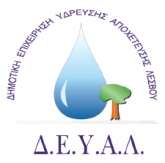 ΔΗΜΟΤΙΚΗ ΕΠΙΧΕΙΡΗΣΗ 					Μυτιλήνη  9/3/2023ΥΔΡΕΥΣΗΣ ΑΠΟΧΕΤΕΥΣΗΣ				            ΑΠ 4291	ΛΕΣΒΟΥΤΕΧΝΙΚΗ ΥΠΗΡΕΣΙΑΤαχ.Δ/νση	: Ελ.Βενιζέλου 13-17Ταχ.Κωδ.	: 811 00 ΜυτιλήνηΠληροφορίες	: Παναγιώτης Ματαρέλλης Τηλέφωνο 	: 22510 24444FAX		: 22510 40121E-mail		: protokolo@deyamyt.gr	ΠΡΟΣ:  ΜΜΕΔΕΛΤΙΟ ΤΥΠΟΥΗ ΔΕΥΑΛ σας ενημερώνει ότι αύριο Πέμπτη6/4/2023λόγω εγκατάστασης υδραυλικών βαλβίδων στο δίκτυο ύδρευση, θα γίνει διακοπή υδροδότησης της Νότιαςζώνηςύδρευσης (Χρυσομαλούσας) από 8:30 έως 15:30η οποία περικλείεται από τις οδούς:Βύρωνος Καραπαναγιώτου, Μητροπολίτου Ιακώβου, Κασσιανής, Παμφίλης,Θανάση Λημναίου, Σίμου Χουτζαίου, Αγίας Φωτεινής, Ευστρ. Βοστάνη, Καμπά, Παπανικόλα.Οικ. Τάξη, Λοχαγ. Μανωλακέλλη, Αρχοντίδη, Μούρα, Ελ. Βενιζέλου και παραλία.Για τον ακριβή εντοπισμό της οικίας μπορείτε να επισκέπτεσθε τον παρακάτω σύνδεσμο: https://www.google.com/maps/d/edit?hl=el&mid=1FjX9zcKXWmeHicqiOe-W4atR4aRCp6ac&ll=39.103629264235785%2C26.563092710389125&z=14Πληροφορίες θα δίνονται στα τηλέφωνα 22510 24444 το πρωί και 22510 46755 το απογευμα.Η ΔΕΥΑΛ θα καταβάλει κάθε προσπάθεια για την όσο δυνατόν μικρότερη όχληση και την ταχύτερη αποκατάσταση της ομαλής υδροδότησης.Από  τη ΔΕΥΑΛ 